ИНСТРУКЦИИ - ИНТЕРАКТИВНОТО РАЧЕ КРОУЛИ
1.  Отворете горната част на рачето и поставете батериите. Използвайте 3 бр. 1,5 V батерии       АА (не са включени).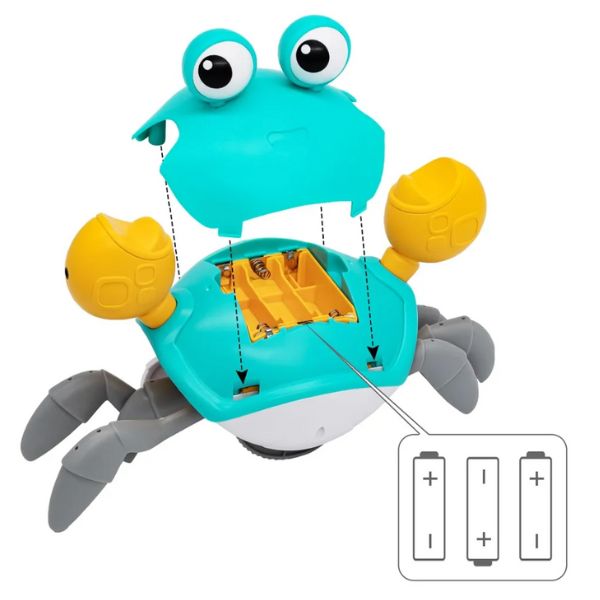 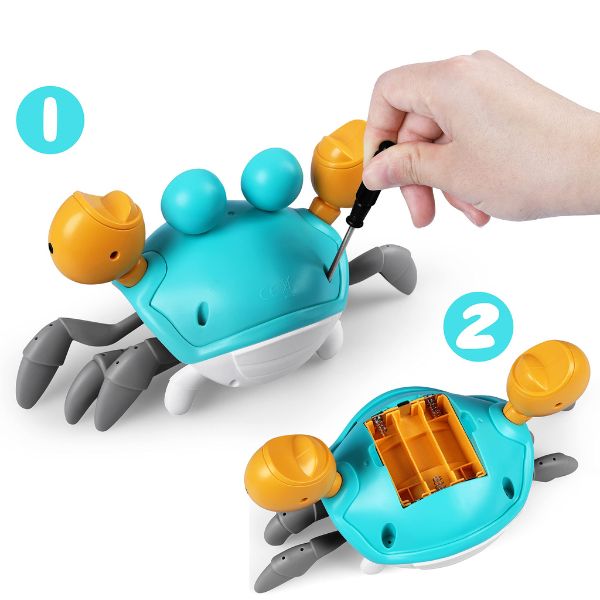 2.   Копчето е в долната част на играчката. С него я пускате и спирате и управлявате мелодиите. След като го включите, 						                              Кроули сам ще започне да избягва претятствията на пътя му.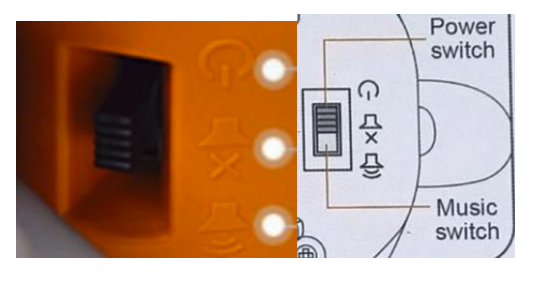 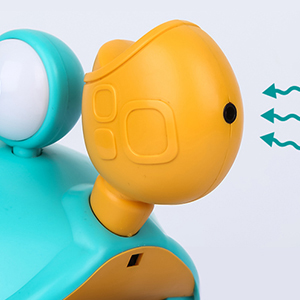 3.   Ако рачето не помръдне веднага, опитайте се да поставите предмет в близост до сензорите му за движение.